Publicado en  el 16/01/2015 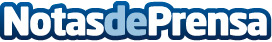 Las auroras boreales iluminan Google MapsDatos de contacto:Nota de prensa publicada en: https://www.notasdeprensa.es/las-auroras-boreales-iluminan-google-maps_1 Categorias: Viaje Entretenimiento E-Commerce http://www.notasdeprensa.es